ТЕХНИЧЕСКИЕ ТРЕБОВАНИЯ К ОНЛАЙН-КУРСАМ  НА ПЛАТФОРМЕ Добро.Университет  (https://edu.dobro.ru) Размещение курсов дистанционного обучения на платформе :  Информационная карточка* для размещения курса в каталоге на Добро.Университете*- обычно заполняется методистом курса **- пункты, которые обязательны
*** - дли вопросов и вариантов ответа в тесте не должна превышать 250 знаков (с пробелами)ТЕХНИЧЕСКИЕ ТРЕБОВАНИЯ К ОНЛАЙН-КУРСАМ  НА ПЛАТФОРМЕ Добро.Университет  (https://edu.dobro.ru) 

1.Размещение курсов дистанционного обучения на платформе :  Курсы дистанционного обучения включают в себя:

- обучающие видеоролики (видеоуроки), 
- тизеры
-  вводные слова к курсам и их урокам
- тесты (оценочные средства) 
- дополнительные материалы размещаются на Добро.Университет  
  Онлайн-курсы    размещаются в специальной вкладке Добро.Университет   в виде названия, анонса каждого курса и сведений 
о его авторах с активной ссылкой на страницу каждого курса
 На странице Онлайн-курса     во вкладке «Информация» указывается примерная продолжительность прохождения каждого курса и количество входящих в него модулей и уроков, а также описание каждого курса по разделам «Чему вы научитесь на курсе», «Для кого подходит курс», «Что нужно для успешного освоения», «Требования к обучающимся», «Эксперты». Кроме того, на титульной странице размещается тизер  Онлайн-курса
 Во вкладке «Содержание» размещается структура каждого курса в виде активных ссылок на уроки курса с вложенными обучающими видеороликами, конспектами в виде презентаций и тестами. 
При входе на страницу урока в левой части экрана располагается виджет прогресса по курсу. 
При загрузке тестирования в систему Заказчика система настраивается таким образом, 
что при завершении тестирования по теме или всему курсу система демонстрирует на экране личный протокол результатов обучающегося с указанием ошибок, а также общей оценки за весь пройденный тест
 Во вкладке «Материалы» размещается структура каждого курса с активными ссылками на скачивание дополнительных материалов к урокам курса
Во вкладке «Отзывы» пользователям Платформы предоставляется возможность оставить отзывы и комментарии к соответствующему Онлайн-курсу.Технические характеристики к видео:   
Характеристики видеороликов: формат (*.mov, *.mp4, *.wmv), кодеки (XVid, H.264, AppleProRes 422), частота кадров в секунду (25, 30, 50 fps), соотношение сторон (16:9, и др.), разрешение видео (1280x720, 1920x1080, 1024x768 и др.), битрейт 
(vbr, cbr).Во всех видеороликах на протяжении всего времени проведения урока должно быть предусмотрено фоновое музыкальное сопровождение – звуковые эффекты, компилятивное или специальное музыкальное сопровождение. Музыкальное сопровождение не должно содержать посторонних шумов и должно быть записано в высоком качестве.
Требования к постановке кадров и качеству видео:Запись нужно производить на две камеры в двух планах: крупном и среднем (как на примере на фото) 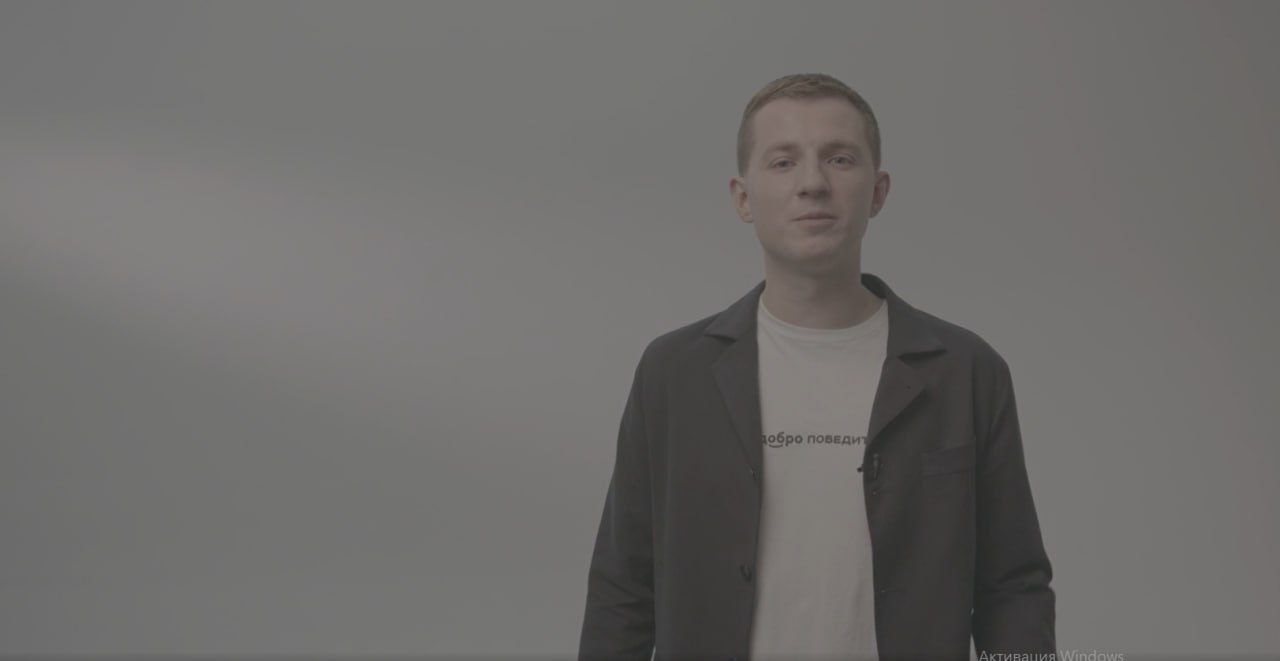 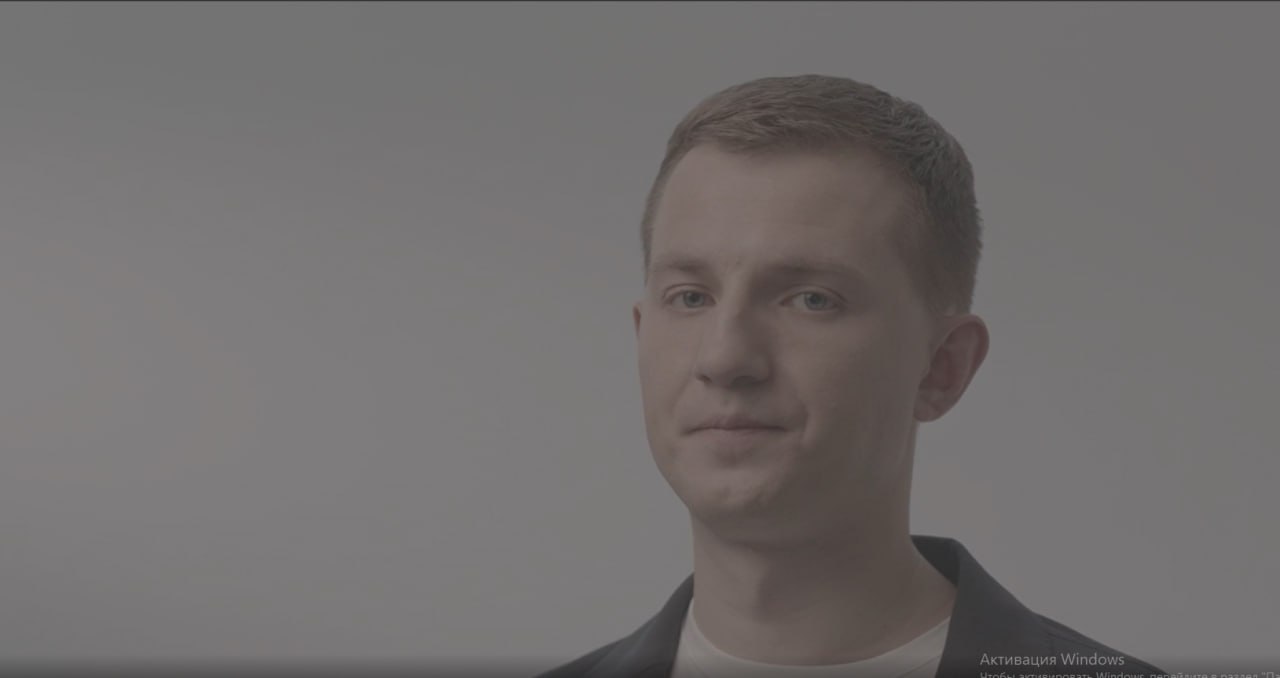 Запись нужно производить стоя.В камеру смотреть нельзя (Артем на скриншоте смотрит вне записи).Фон желательно нейтральный, чтобы на нем читалась графика.Одежда нейтральных цветовОтдельное звукозаписывающее устройство (петличка) Читать не со статичного текста, а с суфлера (хорошо подойдет Sufler.pro или его аналоги)Дополнительные рекомендации: Желательно, чтобы был помощник, который сможет отслеживать правильное произношение текста, и в смысловом, и в интонационном смыслахВ начале каждой записи нужно произносить, какой именно урок/интервью читаетсяТак же нужно записать тизер к курсу, он в начале сценария. Тезисы с тизере нужно произносить с эмоционально-бодрой подачей.После окончания читки урока нужно еще 2 секунды не двигаться.Настройки камеры:
ProRes422 (либо LT)4K (3840 x 2160)25 FPSВыдержка 180°Цветовой профиль: FilmЗвук:WAV48 khz24 bit

3. Требования к оценочным средствам Онлайн-курсов:
Цель – создание инструмента оценки усвоенных знаний.
Комплекс оценочных средств полностью соответствует содержанию видео-уроков Онлайн-курса.
Комплекс оценочных средств должен включать инструментарий оценки усвоенных знаний участников Онлайн-курса в формате тестирования, в том числе:
- промежуточное по итогам каждого урока (2-4 закрытых вопроса с 3-8 вариантами ответов);- финальную по итогу прохождения полного образовательного курса (15-20 закрытых вопроса с 3-8 вариантами ответов); - оценочные средства должны соответствовать существующим федеральным стандартам оценки, действующим в Российской Федерации.В качестве оценочных средств могут быть использованы два основных типа тестовых заданий:– закрытый вопрос/утверждение с выбором одного правильного ответа из нескольких предложенных вариантов;– закрытый вопрос/утверждение с выбором нескольких правильных вариантов ответа 
из предложенных.Каждое тестовое задание должно содержать:
– вопрос/утверждение;– инструкцию для выполнения задания;– варианты ответов;– правильный ответ или ответы.
Требования к инструментам оценки – тестам:
–Унифицированность. 
В каждой форме тестового задания должна быть стандартная инструкция. Например, с выбором одного или нескольких правильных ответов задание будет начинаться со слов: «Выберите правильный ответ» или «Отметьте все правильные варианты ответов».– Корректность. Задание должно быть сформулировано предельно четко, ясно, конкретно, двусмысленность толкования задания и ответа не допускается.– Обоснованность. Тестовые задания должны опираться на содержание Программы и сценариев КДО и дополнительных материалов.– Краткость.  Формулировка тестовых заданий должна состоять из 5-10 слов. Тестовое задание должно содержать одну законченную мысль 
и проверять один элемент знания. – Грамотность. Все варианты ответов должны быть грамматически согласованы с основной частью задания. При составлении тестов необходимо также ориентироваться на уровень сложности заданий. Уровень сложности заданий тестирования должен соответствовать уровню сложности курса (базовый, продвинутый):- для уровня «базовый» допускается использование простых заданий;- для уровня «продвинутый» допускается использование заданий среднего и высокого уровня сложности.Требования к дополнительным материалам для каждого этапа.
Дополнительные материалы предоставляются  
и/или разрабатываются на основе сценариев курсов и должны соотноситься с ними.
Дополнительные материалы должны включать: 
– презентации, включающие краткое изложение содержания темы по каждому уроку в формате текста, схем, инфографики и др.;– список рекомендованной литературы и дополнительных материалов к изучению, 
в том числе в формате активных ссылок, чек-листов, информационных плакатов.Требования к оформлению оценочных средств и дополнительных материалов для каждого этапа:формат MS Word (.doc или .docx) редактируемый;шрифт Times New Roman (14 пт.) стандартный;межстрочный интервал –  1,5;отступ «первой строки» –  1 см.;размер и ориентация страницы А4, книжная;выравнивание текста по ширине;поля: левое – 2,5, правое – 1,5, верхнее и нижнее – 1 (в тексте допускаются таблицы в альбомном варианте).Срок предоставления материалов Онлайн-курсов в соответствии с Требованиями должен быть предоставлен за 5 рабочих дней до предполагаемого запуска обучения.  
ПолеИнформация для заполнения поляАвтор курса (например: АВЦ)Эксперты (фото, ФИО, должность)Текст для блока «Чему вы научитесь на курсе»**Текст для блока «Что вы получите, пойдя курс»*Текст для блока «В разработке курса принимали участие»Время на прохождение курса (в минутах)**Текстовое описание к анонсу на карточке курса**Дополнительные курсы - выбрать курсы, которые нужно рекомендовать помимо текущего курса, они будут отображаться в блоке «Рекомендуем вам бесплатные онлайн-курсы»Тип курса: базовый или продвинутый **Ссылка на видео материал для размещения курсаФайлыФайлыФайлыФайлы материалов каждого урока (при наличие)Файлы материалов на страницу карточки курса (при наличие)Тесты: вопросы и ответы, с отметкой правильного ответа, в формате понятной структуры “Глава-Урок-Номер вопроса” (при наличии)***